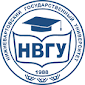 Федеральное государственное бюджетное образовательное учреждениеВысшего образования «Нижневартовский государственный унивеситет»ВЫПУСКНАЯ КВАЛИФИКАЦИОННАЯ РАБОТА(ДИПЛОМНАЯ РАБОТА)ЭФФЕКТИВНЫЕ  ФОРМЫ И МЕТОДЫ КОНТРОЛЯ И  ОЦЕНКИ КАК СРЕДСТВО ДОСТИЖЕНИЙ  ПРЕДМЕТНЫХ РЕЗУЛЬТАТОВ ПО ОКРУЖАЮЩЕМУ МИРУ УЧАЩИХСЯ  2 КЛАССААвтор: учитель начальных классовГолубева Наталья АлексеевнаНижневартовск, 2022СОДЕРЖАНИЕВведение	3-6ГЛАВА 1 ОБЩИЕ ПОДХОДЫ К СИСТЕМЕ КОНТРОЛЯ И  ОЦЕНКИ ДОСТИЖЕНИЯ  ПРЕДМЕТНЫХ  РЕЗУЛЬТАТОВ  ПО ОКРУЖАЮЩЕМУ МИРУ1.1 Особенности системы контроля и оценки предметных результатов по окружающему миру…………………………………………………………..7-91.2 Традиционные и современные формы и методы контроля предметных результатов……………………………………………………………….…9-161.3 Формы и методы   контроля и оценки  предметных результатов обучения по курсу «Окружающий мир»	16-41ГЛАВА 2 ОПЫТНО-ПРАКТИЧЕСКАЯ РАБОТАИСПОЛЬЗОВАНИЕ РАЗЛИЧНЫХ ФОРМ И  МЕТОДОВ   КОНТРОЛЯ  ЗНАНИЙ УЧАЩИХСЯ 2 КЛАССА НА УРОКАХ ОКРУЖАЮЩЕГО МИРА2.1 База, условия и методы опытно-практической работы	42-452.2 Описание опытно-практической работы…………………………….45-46ЗАКЛЮЧЕНИЕ	47СПИСОК ИСПОЛЬЗОВАННЫХ ИСТОЧНИКОВ	48-50ПРИЛОЖЕНИЕ	51-69ВведениеУправление любым процессом предполагает осуществление контроля, то есть определенной системы проверки эффективности его функционирования.Главной функцией контроля является обеспечение обратной связи, получение обратной информации о степени освоения учебного материала, о проблемах и недостатках. Отсутствие контроля приводит к тому, что учитель теряет рычаги управления.Формирование умения планировать, контролировать и оценивать учебные действия в соответствии с поставленной задачей и условиями ее реализации относится к предметным результатам освоения основной образовательной программы начального общего образования (глава 2 п.11-ФГОС)[1]Известный методолог В.И. Загвязинский определяет контроль как операцию сопоставления, сличения запланированного результата с эталонными требованиями и стандартами. мнению В.А. Сластенина, контроль представляет определенную систему проверки эффективности функционирования педагогического процесса.И.П. Подласый включает в понятие контроль-выявление, измерение, и оценивание знаний, умений, навыков обучающихся.Таким образом, контроль и оценка являются важнейшими структурными компонентами процесса обучения. Специфика контроля и оценки определяется педагогическими целями и задачами, содержанием, методами и формами обучения. Работа по организации системного контроля в начальной школе   начинается с документа «Основная образовательная программа начального общего образования».Виды и формы контроля, прописаны в ООП НОО каждой школы в Целевом разделе в главе «Система оценки достижения планируемых результатов освоения образовательной программы», такой же раздел есть и в рабочих программах «Система оценки достижения планируемых результатов освоения образовательной программы». Следующим шагом является диагностика оптимальной организации собственной деятельности учителя на уроке, организация и проведение контроля за деятельностью учащихся, на основе которого определяется  уровень конкретных знаний, развитие у учащихся таких учебных действий, как самоконтроль и самооценка.   	Актуальность выбранной темы объясняется совершенствованием системы образования (в связи с внедрением ФГОС НОО), которая предполагает освоение младшими школьниками опорных знаний и умений, всего их успешное включение в учебную деятельность, становление учебной самостоятельности для создания прочного фундамента последующегообучения.Проблема исследованиясостоит в выявлении эффективных методов и форм контроля и оценки предметных результатов по курсу «Окружающий мир», которые будут оптимально учитывать с одной стороны требования Федерального государственного образовательного стандарта начального общего образования, а с другой индивидуальные особенности развития младших школьников при ознакомлении с окружающим миром.Цель исследования:рассмотрение эффективных методов и форм контроля и оценки предметных результатов по курсу «Окружающий мир» на материале УМК А.А. Плешакова для 2 класса.Объект исследования:процесс контроля и оценки достижений предметных результатов по курсу «Окружающий мир».Предмет исследования: эффективные формы и методы контроля предметных результатов по курсу «Окружающий мир». Гипотеза исследования заключается в предположении о том, что контрольно-диагностическая деятельность учителя, оценивающая достижение предметных результатов по курсу «Окружающий мир» будет успешной, если: будет изучена специфика современных подходов к организации контроля предметных результатов.на этой основе будет разработан комплекс электронных  продуктов для обучающихся 2 класса по УМК А.А. Плешакова по окружающему миру,проведена диагностика  предметных умений. Сформулированные объект, предмет и цель исследования, выдвинутая гипотеза позволяют поставить следующие задачи исследования:Рассмотреть особенности системы  контроля и оценки  предметных  результатов. Отобрать эффективные формы и методы   контроля и оценки  предметных результатов обучения по курсу «Окружающий мир».	Разработать в электронном виде контрольные задания по курсу «Окружающий мир» для обучающихся 2 классаПровести диагностику уровня освоения предметных  результатов учащихся 2 класса по курсу окружающий мир.В ходе исследования были использованы следующие методы: -теоретический анализ психолого-педагогической литературы по теме исследования; - анализ и обобщение опыта работы образовательных организаций по организации контроля предметных результатов по курсу «Окружающий мир»; -педагогическое проектирование и моделирование. Практическая значимость выводов дипломной работы заключается в том, что ее рекомендации и материалы могут быть использованы педагогами и студентами (будущими учителями начальных классов)  в организации контрольно-оценочной и диагностической деятельности учителя начальных классов, комплекс тестов может использоваться при контроле достижения предметных результатов по окружающему миру во 2  классе.Структура работы: данная дипломная работа состоит из введения, 2 глав, выводов по главам, заключения, списка использованных источников  и приложений.ГЛАВА 1 ОБЩИЕ ПОДХОДЫ К СИСТЕМЕ КОНТРОЛЯ И  ОЦЕНКИ ДОСТИЖЕНИЯ  ПРЕДМЕТНЫХ  РЕЗУЛЬТАТОВ Особенности системы  контроля и оценки  предметных  результатов	Одним из требований стандарта начального общего образования является контроль и оценка достижений  предметных результатов. [2]      Контроль – это проверка результатов полученных знаний. Контроль учебных достижений учащихся является одним из основных компонентов управления образованием и управления качеством образования, и поэтому является неотъемлемой составной частью учебного процесса. Для того, чтобы управлять учебным процессом реально, а не формально, преподавателю необходимо иметь разнообразные фактические данные о различных сторонах процесса обучения.      Эффективность систем контроля и оценка хода результативности обучения необходимы для того, чтобы обоснованно судить о том, насколько точно и полно реализуются цели обучения, и своевременно вносить требуемые коррективы, стимулировать учащихся к успешному овладению учебными предметами.    Оценка – это процесс, действие (деятельность) оценивания, которое осуществляется педагогом.[2]Для преподавателя оценка является результатом обработки той информации, которая поступает к нему в ходе обратной связи в системе преподаватель – учащийся. Осуществляя обработку этой информации, преподаватель выставляет учащемуся отметку, которая служит количественным выражением оценки.   Отметка фиксируется в документах, отражая уровень достижений учащегося. В средних профессиональных заведениях знания и умения учащихся оцениваются по пятибалльной системе.Оценка имеет большое образовательное и воспитательное значение.  Она является характеристикой результатов учебной деятельности учащегося, дает представление о состоянии его знаний и умений и степени их соответствия требованиям контроля, осведомляет учащегося о том, какого мнения о нем преподаватель. Все это корректирует самооценку учащегося.Федеральный государственный образовательный стандарт содержит чёткие требования к системе оценки достижения планируемых результатов.  В соответствии с ними система оценки должна:[1]1. Фиксировать цели оценочной деятельности:а) ориентировать на достижение результатаосвоения содержания учебных предметов (предметные результаты);б) обеспечивать комплексный подход к оценке всех результатов образования (предметных, метапредметных и личностных);в) обеспечивать возможность регулирования системы образования на основании полученной информации о достижении планируемых результатов, иными словами,  возможность принятия педагогических мер для улучшения и совершенствования процессов образования в каждом классе, в школе.2. Фиксировать критерии, процедуры, инструменты оценки и формы представления её результатов.3. Фиксировать условия и границы применения системы оценки.Для реализации данных целей прежде всего  необходимо изменить инструментарий – формы и методы оценки.[1]      Приоритетными в диагностике (контрольные работы и т.п.) становятся не репродуктивные задания (на воспроизведение информации), а продуктивные задания (задачи) по применению знаний и умений, предполагающие создание учеником в ходе решения своего информационного продукта: вывода, оценки и т.п.Привычная форма письменной контрольной работы дополняется такими новыми формами контроля результатов, как:-       целенаправленное наблюдение (фиксация проявляемых ученикам действий и качеств по заданным параметрам),-       самооценка ученика по принятым формам (например, лист с вопросами по саморефлексии конкретной деятельности),-       результаты учебных проектов,-      результаты разнообразных внеучебных и внешкольных работ, достижений учеников. Главным средством накопления информации об образовательных результатах ученика должен стать портфель достижений (портфолио)[3]. 1.2. Традиционные и современные формы и методы контроля предметных результатовМетодология современного начального общего образования определяет новое понимание функций контроля и оценки. Особенности контроля определяются методическим письмом Министерства образования«Контроль и оценка результатов обучения в начальной школе» (№ 1561/ 14 -15).В письме нашли отражение текущий, тематический, итоговый виды контроля.Эти виды контроля прописываем в ООП НОО и в рабочих программах учителя в разделе: «Система оценки достижения планируемых результатов». В зависимости от этапа обучения используются три вида контроля: стартовая диагностика, текущий (тематический) контроль, тесно связанный с процессом обучения, и итоговый контроль.Стартовый, дигностический контроль нужен для того, чтобы правильно выстроить взаимоотношения с детьми, продумать содержание и логику организации познавательной деятельности. Его результаты необходимо рассматривать как отправную точку для проектирования индивидуальных траекторий обучения. Выводы по результатам диагностики должны быть щадящие и рекомендательные.Текущий контроль. Он проводится с целью проверки усвоения предъявляемого материала и выявления пробелов. Традиционно он проводится на каждом уроке.Его основной целью является анализ хода формирования умений и навыков учащихся. В этот период школьник должен иметь право на ошибку, на подробный, совместный с учителем анализ последовательности учебных действий. Это ведет к усилению значения оценки в виде аналитических суждений, объясняющих возможные пути исправления ошибок. Такой подход поддерживает ситуацию успеха и формирует правильное отношение ученика к контролю.Текущий контроль осуществляетсяв письменной ив устной форме. Письменные работы проводятся не реже одного раза в неделю в форме самостоятельной работы или диктанта. Работы для текущего контроля состоят из нескольких однотипных заданий, с помощью которых осуществляется всесторонняя проверка только одного определенного умения.Тематический контроль заключается в проверке усвоения программного материала по каждой крупной теме курса, а оценка фиксирует результат. Реализация принципа гуманности проявляется в следующем:1)Ученику предоставляется дополнительное время для подготовки и обеспечивается возможность пересдать, досдать материал, исправить полученную ранее отметку.2)При выставлении окончательной отметки учитель не ориентируется на средний балл, а учитывает лишь итоговые отметки по сдаваемой теме, которые отменяют предыдущие, более низкие, что делает контроль более объективным.3)Возможность получения более высокой оценки своих знаний. Уточнение и углубление знаний становится мотивированным действием ученика, отражает его желание и интерес к учению.Ценность отметки в ходе тематического, рубежного контроля выше, чем отметки, полученной в ходе текущего контроля, ибо она показывает результат усвоения определенной совокупности умений.Тематический контроль проводится в письменной форме.  Для  тематических проверок выбираются узловые вопросы программы.Среди тематических проверочных работ особое место занимают работы, с помощью которых проверяются знания  терминов. Для обеспечения самостоятельности учащихся подбирается несколько вариантов работы.На выполнение такой работы отводится 5-6 минут урока.Итоговый контроль проводится как оценка результатов обучения за определенный, достаточно большой промежуток учебного времени – четверть, полугодие, год и определяет степень достижения конечных учебных целей.Итоговый контроль может проводиться в форме контрольных работ комбинированного характера.При этом итоговая отметка не выставляется как средний балл, а определяется с учетом тех видов заданий, которые для данной работы являются основными.Оценка предметных результатов описана как оценка планируемых результатов по каждому предмету учебного плана.В начальной школе устанавливаются следующие формы контроля над развитием предметных знаний и умений учащихся: Стандартизированные-устный опрос;-письменный опрос; самостоятельные проверочные работы, специально формирующие самоконтроль и самооценку учащихся после освоения ими определенных тем; самостоятельные работы, демонстрирующие умения учащихся применять усвоенные по определенной теме знания на практике;- тестовые диагностические задания;-графические работы: рисунки, диаграммы, схемы, чертежи и т.д.;-плановые контрольные работы;- комплексные контрольные работы, проверяющие усвоение учащимися определенных тем, разделов программы, курса обучения за определенный период времени (четверть, полугодие, год)И не стандартизированные (защита творческих работ, проекты, конкурсы).Сущность контрольно-оценочной деятельности ученикаТрадиционно процедура контроля и оценки была прерогативой учителя. В новых условиях ситуация изменилась. В процесс оценивания достигнутых результатов включается ученик. Более того обучение школьников оценке собственных результатов, достижений своих товарищей становится одной из целей образования. Для начальных классов взаимодействие учителя и ученика в процессе оценивания образовательных результатов нашло отражение в правиле «Оценку определяют учитель и ученики сообща».Оценочная деятельность ученика есть целенаправленная активность по составлению характеристики собственных учебных действий и учебных достижений. Деятельность по самооцениванию включает две составляющих:-понимание учеником критериев качества своей работы;-владение способами оценивания.Оценочная деятельность проявляется в том, что ученик знает, что он знает хорошо, а что ему надо подучить. Он понимает, в чем причина его ошибки, умеет ее находить и исправлять, может придумать задание для работы над ошибками. (Цукерман Г.А.).Главный смысл самооценки состоит в самоконтроле обучающегося, его саморегуляции, самостоятельной экспертизе собственной деятельности.Функции самооценкиКонстатирующая–на основе самоконтроля (что я знаю хорошо, а что недостаточно).Мобилизационная – (мне многое удалось, но в этом вопросе я разобрался не до конца).Проектировочная – (чтобы не испытывать затруднений в дальнейшей работе, я обязательно должен повторить…)Самооценка позволяет увидеть ученику сильные и слабые стороны и выстроить программу дальнейших действий. Школьнику должна быть раскрыта вся суть оценочной деятельности, которую учитель излагает до того, чтобы оценить его.ПРОЦЕДУРА САМООЦЕНКИПринятие учеником четких эталонов (критериев) оценивания или совместная разработка критериев.Ознакомление с заданием.Прогностическая самооценка по критериям.Сопоставление эталонов и результатов. Рефлексивная самооценка.Постановка коррекционно – развивающих задач.Самооценке могут подвергаться не только результаты овладения предметным содержанием, но и общеучебные умения. Перечень их впервые предложен в материалах Федерального компонента государственного стандарта. Важно продумать как в течение учебного года, и в целом, в период начального обучения будет контролироваться процесс формирования общеучебных умений – фундамента ключевых компетенций.В первом классе достаточно научить учащихся пользоваться инструментами оценивания, выбирать критерии оценки своей работы, сравнивать свою оценку с оценкой учителя.Ребенку нужно показать смысл оценочной деятельности. Вначале он учится сверять свою работу с эталоном. Эталоном выступает образец написания букв, цифр. Несовпадение двух оценок становится предметом рефлексии. В ходе диалога, в котором сравниваются оценки, ученик приходит к пониманию причины своей ошибки, проговаривает алгоритм действий, осознает сущность изучаемого материала.Контроль не мыслим без оценки результатов учебно - познавательной деятельности младших школьников.«В учебной деятельности по функциям можно выделить два вида контроля (контрольных действия):контроль-внимание направлен на исполнение действия, обеспечивая его соответствие ориентировочной основе «плана». Этот вид контроля крайне необходимое условие решения задачи, связанной с применением усвоенных знаний (формирование этого вида контроля происходит с 1 по 3кл.);рефлексивный контроль (ведущим становится в 4 классе), направлен на ориентировочную основу («план») действия и состоит в проверке ее соответствия фактическим условиям задачи» (А.Б.Воронцов-генеральный директор Центра переподготовки работников образования «Развитие личности» -сторонник безотметочного обучения).По его мнению, если контроль и оценка со стороны ученика сопровождают весь ход учебной деятельности, сильный оценочный компонент со стороны ребенка и его товарищей обязательно обеспечивают успех и закрепляет в ребенке уверенность в своих возможностях. Уверенность в успехе рождает и усиливает интерес ребенка к учению, страсть к познанию.По традиции учащийся не владеет « инструментом» (критериями) контроля и оценки. С этой целью педагог  на каждом уроке предусмотрены моменты, направленные на формирование контрольных и оценочных действий ребенка.Необходимо уделять время на каждом уроке на то, чтобы ребенок ясно видел, что конкретно подлежит оцениванию, ибо только в таком случае он может осуществлять самоконтроль.Уже в первом классе ребенка  нужно контролировать и оценивать выполнение задания по определенным правилам, или иначе, признакам или критериям. Сущность оценочной деятельности учителя выражается не только в умении разработать или правильно подобрать критерии оценки учебных достижений детей, но и научить детей оценивать свои действия и результат собственной учебной деятельности. Ребенок выступает как субъект деятельности на всех этапах учебного процесса, в том числе и на этапе контроля и оценки, где традиционно гегемония учителя всегда была неоспорима.На начальной ступени обучения используется преимущественно внутренняя оценка, которая включает разнообразные методы оценивания:1. наблюдения за определенными аспектами деятельности учащихся или их продвижением в обучении (например, наблюдения за совершенствованием техники чтения и письма, или за развитием коммуникативных и исследовательских умений),2. оценку процесса выполнения учащимися различного рода творческих заданий, выполняемых ими как индивидуально, так и в парах, группах (чтение и пересказ, участие в обсуждениях, выполнение проектов и мини-исследований и т.д.);3. тестирование (как правило, для оценки продвижения в освоении системы предметных знаний);4. оценку открытых ответов (т.е. даваемых учеником в свободном формате) – как устных, так и письменных;5. оценку закрытых или частично закрытых ответов, ограничиваемых форматом заданий (задания с выбором ответа, задания с коротким свободным ответом); 6. оценку результатов рефлексии учащихся (разнообразных листов самоанализа, листов достижений, дневников учащихся и т.п.).Вывод: Важное условие повышения эффективности учебного процесса — систематическое получение учителем объективной информации о ходе учебно-познавательной деятельности учащихся. От того, как осуществляются контроль и оценка знаний учащихся, во многом зависит их отношение к учебе, формирование интереса к предмету, воспитание самостоятельности, инициативности, трудолюбия. В соответствии с ФГОСменяется инструментарий – формы и методы оценки. Изменяется традиционная оценочно-отметочная шкала (так называемая «пятибалльная»). Шкала становится по принципу «прибавления» и «уровнего подхода» – решение учеником простой учебной задачи, части задачи оценивается как безусловный успех, но на элементарном уровне, за которым следует более высокий уровень, к нему ученик может стремиться.[1]Комплексный подход к оценке результатов образования (оценка предметных, метапредметных, личностных результатов).Оценка успешности освоения содержания отдельных учебных предметов осуществляется на основе системно-деятельностного подхода (способность к выполнению учебно-практических и учебно-познавательных задач). За каждую учебную задачу или группу заданий (задач), показывающую овладение конкретным действием (умением), определяется и по возможности ставится отдельная отметка.Оценка динамики образовательных достижений учащихся.Сочетание внешней и внутренней оценки как механизма обеспечения качества образованияИспользование персонифицированных процедур для итоговой оценки и аттестации обучающихся и неперсонифицированных процедур для оценки состояния и тенденций развития системы образования.Уровневый подход к разработке планируемых результатов, инструментария и представлению данных.Главным средством накопления информации об образовательных результатах ученика становится портфель достижений (портфолио).1.3 Формы и методы   контроля и оценки предметных результатов обучения по курсу «Окружающий мир»	Прежде рассмотрим целии содержаниекурса «Окружающий мир» в начальной школе (2 класса   Плешаков А.А. Окружающий мир.УМК «Школа России»). Это: формирование целостной картины мира и осознание места в нём человека на основе единства рационально-научного познания и эмоционально-ценностного осмысления ребёнком личного опыта общения с людьми и природой; духовно-нравственное развитие и воспитание личности гражданина России в условиях культурного и конфессионального многообразия российского общества.Основными задачами реализации содержания курса являются:1) формирование уважительного отношения к семье, населённому пункту, региону, в котором проживают дети, к России, её природе и культуре, истории и современной жизни;2) осознание ребёнком ценности, целостности и многообразия окружающего мира, своего места в нём;3) формирование модели безопасного поведения в условиях повседневной жизни и в различных опасных и чрезвычайных ситуациях;4) формирование психологической культуры и компетенции для обеспечения эффективного и безопасного взаимодействия в социуме.Специфика курса «Окружающий мир» состоит в том, что он, имея ярко выраженный интегративный характер, соединяет в равной мере природоведческие, обществоведческие, исторические знания и даёт обучающемуся материал естественных и социально-гуманитарных наук, необходимый для целостного и системного видения мира в/его важнейших взаимосвязях.Знакомство с началами естественных и социально-гуманитарных наук в их единстве и взаимосвязях даёт ученику ключ (метод) к осмыслению личного опыта, позволяя сделать явления окружающего мира понятными, знакомыми и предсказуемыми, найти своё место в ближайшем окружении, прогнозировать направление своих личных интересов в гармонии с интересами природы и общества, тем самым обеспечивая в дальнейшем как своё личное, так и социальное благополучие. Курс «Окружающий мир» представляет детям широкую панораму природных и общественных явлений как компонентов единого мира. В основной школе этот материал будет изучаться дифференцированно на уроках различных предметных областей: физики, химии, биологии, географии, обществознания, истории, литературы и других дисциплин. В рамках же данного предмета благодаря интеграции естественнонаучных и социально-гуманитарных знаний могут быть успешно, в полном соответствии с возрастными особенностями младшего школьника решены задачи экологического образования и воспитания, формирования системы позитивных национальных ценностей, идеалов взаимного уважения, патриотизма, опирающегося на этнокультурное многообразие и общекультурное единство российского общества как важнейшее национальное достояние России. Таким образом, курс создаёт прочный фундамент для изучения значительной части предметов основной школы и для дальнейшего развития личности.Используя для осмысления личного опыта ребёнка знания, накопленные естественными и социально-гуманитарными науками, курс вводит в процесс постижения мира ценностную шкалу, без которой невозможно формирование позитивных целевых установок подрастающего поколения. Курс «Окружающий мир» помогает ученику в формировании личностного восприятия, эмоционального, оценочного отношения к миру природы и культуры в их единстве, воспитывает нравственно и духовно зрелых, активных, компетентных граждан, способных оценивать своё место в окружающем мире и участвовать в созидательной деятельности на благо родной страны и планеты Земля.Значение курса состоит также в том, что в ходе его изучения школьники овладевают основами практико-ориентированных знаний о человеке, природе и обществе, учатся осмысливать причинно-следственные связи в окружающем мире, в том числе на многообразном материале природы и культуры родного края. Курс обладает широкими возможностями для формирования у младших школьников фундамента экологической и культурологической грамотности и соответствующих компетентностей — умений проводить наблюдения в природе, ставить опыты, соблюдать правила поведения в мире природы и людей, правила здорового образа жизни. Это позволит учащимся освоить основы адекватного природо- и культуросообразного поведения в окружающей природной и социальной среде. Поэтому данный курс играет наряду с другими предметами начальной школы значительную роль в духовно-нравственном развитии и воспитании личности, формирует вектор культурно-ценностных ориентации младшего школьника в соответствии с отечественными традициями духовности и нравственности.Существенная особенность курса состоит в том, что в нём заложена содержательная основа для широкой реализации межпредметных связей всех дисциплин начальной школы. Предмет «Окружающий мир» использует и тем самым подкрепляет умения, полученные на уроках чтения, русского языка и математики, музыки и изобразительного искусства, технологии и физической культуры, совместно с ними приучая детей к рационально-научному и эмоционально-ценностному постижению окружающего мира.Главная идея комплекса - это стать школой духовно-нравственного и обстоятельного образовательного развития. Учебно-методический комплекс «Школа России» сориентирован на личностно-развивающее образование младших школьников.При организации работы комплекта «Школа России» предпочтение отдается проблемно-поисковому подходу. Он предусматривает создание проблемных ситуаций, выдвижение предположений, поиск доказательств, формулирование выводов, сопоставление результатов с эталоном. При этом подходе возникает естественная мотивация учения, успешно развивается способность ребенка понимать смысл поставленной задачи, планировать учебную работу, контролировать и оценивать ее результат. Проблемно-поисковый подход позволяет выстраивать гибкую методику обучения, хорошо адаптированную к специфике учебного содержания и конкретной педагогической ситуации, учитывать индивидуальные особенности детей, их интересы и склонности. Он дает возможность применять обширный арсенал методов и приемов эвристического характера, целенаправленно развивая познавательную активность и самостоятельность учащихся. При этом демонстрируется возможность существования различных точек зрения на один и тот же вопрос, воспитывается терпимость и уважение к мнению другого, культуру диалога, что хорошо согласуется с задачей формирования толерантности. Программа “Школа России” призвана развить у ребёнка природосберегающее “чувство дома”, воспитать любовь и уважение к природе во всех её проявлениях. Важнейшими составляющими программы являются экологическая этика и эколого-этическая деятельность ученика, направленные на духовное и нравственное саморазвитие личности ребёнка. Программы и учебники комплекта обеспечивают граждански-ориентированное образование младших школьников. Средствами разных учебных предметов в детях воспитывается любовь к Отечеству, своему народу, его языку, духовным ценностям, уважительное отношение ко всем народам России, к их национальным культурам, самобытным обычаям и традициям, к государственным символам Российской Федерации. УМК «Школа России» знакомит детей с образцами благородного служения Отечеству, стремится показать причастность каждого человека, каждой семьи к жизни России. Комплекс обеспечивает глобально-ориентированное образование младших школьников.Завершенная предметная линия учебников «Окружающий мир» (автор Плешаков А.А.) для 1—4 классов общеобразовательных учреждений создана в соответствии с возрастными и психологическими особенностями младших школьников, а также современными научными представлениями о природе, обществе, человеке с учетом уровня образовательной программы (ступени обучения). В учебниках реализуется системно-деятельностный подход, лежащий в основе Федерального государственного образовательного стандарта начального общего образования.Содержание учебников строится на основе системы ведущих идей (многообразие мира, целостность мира, уважение к миру), которые являются стержнями интеграции обществоведческих и естественнонаучных знаний, формируемых в учебном курсе. Учебники предусматривают освоение универсальных учебных действий, обеспечивающих овладение ключевыми компетенциями, составляющими основу умения учиться.  На изучение курса «Окружающий мир» во 2 классе отводится 2 ч в неделю. Программа рассчитана на 68 ч (34 учебные недели).I четверть – 18 ч.II четверть – 14 ч.III четверть – 16 ч.IV четверть – 17 ч.Содержание курса «Окружающий мир» 2 класс   (68 ч)(Приложение 1)При изучении курса «Окружающий мир» используются следующие технологии:технология проблемного обученияигровые технологиитехнология «Развитие критического мышления»технология современного проектного обучениятехнология мастерскихИКТ - технологииклассно-урочная технология обученияинтерактивные технологии или групповые технологии обучения (работа в парах, группах   постоянного и сменного состава)Программа предусматривает проведение традиционных и нетрадиционных уроков:уроки открытия нового знанияуроки отработки умений и рефлексииуроки построения системы знаний (уроки общеметодологической направленности)уроки развивающего контроляуроки – исследования (уроки творчества)комбинированные урокиИспользуется фронтальная, групповая, индивидуальная работа, работа в парах.Формы внеурочной деятельности предмету «Окружающий мир»проектная деятельностьэкскурсииконкурсыигрыконференцииколлективные творческие делатворческие мастерскиеТеперь рассмотрим  особенности организации контроля по окружающему мируСпецифичность содержания предметов, составляющих образовательную область «Окружающий мир», оказывает влияние на содержание и формы контроля. Основная цель контроля - проверка знания фактов учебного материала, умения детей делать простейшие выводы, высказывать обобщенные суждения, приводить примеры из дополнительных источников, применять комплексные знания.Для контроля и оценки знаний и умений по предметам этой образовательной области используются индивидуальная и фронтальная устные проверки, различные письменные работы которые не требуют развернутого ответа с большой затратой времени, а также самостоятельные практические работы с картами, приборами, моделями, лабораторным оборудованием.Фронтальный опрос проводится как беседа-полилог, в котором участвуют учащиеся всего класса. Учитель подготавливает серию вопросов по конкретной теме курса, на которые учащиеся дают короткие обоснованные ответы. Поскольку основная цель таких контрольных бесед – проверка осознанности усвоения учебной программы, это определяет необходимость подбора таких вопросов, которые проверяют не только знания фактического материал (повторить статью учебника, перечислить, вспомнить и т.п.), но и умение сопоставить факты, выбрать альтернативу, сравнить, проанализировать, найти причину явления и т.п.Индивидуальный устный опрос также имеет свои специфические особенности на уроках по предметам данной образовательной области. Можно выделить следующие формы индивидуального опроса: рассказ-описание и рассказ-рассуждение.Рассказ-описание. Ученик дает последовательное, логическое описание объекта или явления окружающего мира, раскрывающее их существенные признаки и свойства. При оценке этого вида рассказа учитываются полнота раскрытия вопроса, выделение наиболее существенных признаков объекта, логичность изложения, передача своего отношения к описываемому предмету. Положительной оценки заслуживает желание ученика отступить от текста учебника, не повторить его дословно, а высказать мысль своими словами, привести собственные примеры из жизненного опыта. Особо отмечается использование дополнительной литературы и иллюстрированного материала, самостоятельно выполненных рисунков и схем.Рассказ-рассуждение проверяет умение учащегося самостоятельно обобщить полученные знания, правильно установить причинно-следственные, пространственные и временные связи, использовать приобретенные знания в нестандартной ситуации с применением схем, таблиц, диаграмм и т. п. Этот вид опроса очень важен для проверки уровня развития школьника, сформированности логического мышления, воображения, связной речи-рассуждения.При письменной проверке знаний по предметам естественно-научного и обществоведческого направления используются также контрольные работы, которые не требуют полного, обстоятельного ответа, что связано с недостаточными возможностями письменной речи младших школьников. Целесообразны поэтому тестовые задания по нескольким вариантам на поиск ошибки, выбор ответа, продолжение или исправление высказывания и др. Имеют большое значение и работы с индивидуальными карточками-заданиями: дети заполняют таблицы, рисуют или дополняют схемы, диаграммы, выбирают правильную дату и т. п. Эти задания целесообразно строить как дифференцированные, что позволит проверить и учесть в дальнейшей работе индивидуальный темп продвижения детей.Письменной формой контроля сформированности представлений об окружающем мире являются графические работы. Здесь учитель проверяет осмысленность имеющихся у школьника знаний, умение передать мысль не словом, а образом, моделью, рисунком-схемой.Специфической формой контроля, сочетающей в себе элементы как устного, так и письменного опроса, является работа с приборами, лабораторным оборудованием, моделями. Эта форма контроля используется в основном на уроках, формирующих естественно-научные представления детей. Основная цель этих проверочных работ: определение уровня развития умений школьников работать с оборудованием, планировать наблюдение или опыт, вести самостоятельно практическую работу.Система оценки достижения планируемых результатов освоения предмета «Окружающий мир» предполагает комплексный уровневый подход к оценке результатов обучения. Объектом оценки предметных результатов служит способность выпускников начальной школы решать учебно-познавательные и учебно-практические задачи. Оценка индивидуальных образовательных достижений ведётся «методом сложения», при котором фиксируется достижение опорного уровня и его превышение.В соответствии с требованиями Стандарта составляющей комплекса оценки достижений являются материалы стартовой диагностики, промежуточных и итоговых стандартизированных работ по предмету. Остальные работы подобраны так, чтобы их совокупность демонстрировала нарастающие успешность, объём и глубину знаний, достижение более высоких уровней формируемых учебных действий.Итоговая оценка выводится на основе результатов итоговых комплексных работ - системы заданий различного уровня сложности по чтению, русскому языку, математике и окружающему миру.В учебном процессе оценка предметных результатов проводится с помощью диагностических работ (промежуточных и итоговых), направленных на определение уровня освоения темы учащимися. Проводится мониторинг результатов выполнения итоговой работы по окружающему миру и итоговой комплексной работы на межпредметной основе.Системная оценка личностных, метапредметных и предметных результатов реализуется в рамках накопительной системы, которая:                          •    является современным педагогическим инструментом сопровождения развития и оценки достижений учащихся, ориентированным на обновление и совершенствование качества образования;•    реализует одно из основных положений Федеральных государственных образовательных стандартов общего образования второго поколения - формирование универсальных учебных действий;•    позволяет учитывать возрастные особенности развития универсальных учебных действий учащихся младших классов; лучшие достижения Российской школы на этапе начального обучения; а также педагогические ресурсы учебных предметов образовательного плана;•    предполагает активное вовлечение учащихся и их родителей в оценочную деятельность на основе проблемного анализа, рефлексии и оптимистического прогнозирования.Критериями оценивания являются:•    соответствие достигнутых предметных, метапредметных и личностных результатов обучающихся требованиям к результатам освоения образовательной программы начального общего образования ФГОС;•    динамика   результатов  предметной  обученности,   формирования  универсальных учебных действий.Используемая в школе система оценки ориентирована на стимулирование стремления выпускников начальной школы к объективному контролю, а не сокрытию своего незнания и неумения, на формирование потребности в адекватной и конструктивной самооценке.Текущий контроль по окружающему миру осуществляется в письменной и устной форме. Письменные работы для текущего контроля проводятся не реже одного раза в неделю в форме тестов и практических работ. Работы для текущего контроля состоят из нескольких однотипных заданий, с помощью которых осуществляется всесторонняя проверка только одного определенного умения.Тематический контроль по окружающему миру проводится в устной форме. Для тематических проверок выбираются узловые вопросы программы.Основанием для выставления итоговой оценки знаний служат результаты наблюдений учителя за повседневной работой учеников, устного опроса, текущих, тестовых и практических работ, итоговой диагностической работы.Преобладающей формой текущего контроля выступает устный опрос, в меньшей степени письменный опрос.При изучении курса «Окружающий мир» достигаются следующие предметные результаты:1) понимание особой роли России в мировой истории, воспитание чувства гордости за национальные свершения, открытия, победы;2) сформированность уважительного отношения к России, родному краю, своей семье, истории, культуре, природе нашей страны, её современной жизни;3) осознание целостности окружающего мира, освоение основ экологической грамотности, элементарных правил нравственного поведения в мире природы и людей, норм здоровьесберегающего поведения в природной и социальной среде;4) освоение доступных способов изучения природы и общества (наблюдение, запись, измерение, опыт, сравнение, классификация и др. с получением информации из семейных архивов, от окружающих людей, в открытом информационном пространстве);5) развитие навыков устанавливать и выявлять причинно-следственные связи в окружающем мире.Итоговая таблица контроля предметных результатов курса» Окружающий мир»Особенности организации контроля по окружающему мируСпецифичность содержания предметов, составляющих образовательную область «Окружающий мир», оказывает влияние на содержание и формы контроля. Основная цель контроля - проверка знания фактов учебного материала, умения детей делать простейшие выводы, высказывать обобщенные суждения, приводить примеры из дополнительных источников, применять комплексные знания.Для контроля и оценки знаний и умений по предметам этой образовательной области используются индивидуальная и фронтальная устные проверки, различные письменные работы которые не требуют развернутого ответа с большой затратой времени, а также самостоятельные практические работы с картами, приборами, моделями, лабораторным оборудованием.Виды и формы контроля подробно описаны в разделе «Виды и формы промежуточного, итогового контроля».В соответствии с требованиями Стандарта, при оценке итоговых результатов освоения программы по окружающему миру должны учитываться психологические возможности младшего школьника, нервно-психические проблемы, возникающие в процессе контроля, ситуативность эмоциональных реакций ребенка. В соответствии с требованиями Федерального государственного образовательного стандарта начального общего образования необходимо использовать систему оценки, ориентированную на выявление и оценку образовательных достижений учащихся с целью итоговой оценки подготовки выпускников на ступени начального общего образования. Особенностями такой системы оценки являются:-  комплексный подход к оценке результатов образования (оценка предметных, метапредметных и личностных результатов общего образования);-  использование планируемых результатов освоения основных образовательных программ в качестве содержательной и критериальной базы оценки;- оценка динамики образовательных достижений обучающихся;- сочетание внешней и внутренней оценки как механизма обеспечения качества образования;-  использование накопительной системы оценивания (портфолио), характеризующей динамику индивидуальных образовательных достижений;- использование наряду со стандартизированными письменными или устными работами таких форм и методов оценки, как проекты, практические работы, творческие работы, самоанализ, самооценка, наблюдения и др.Системная оценка личностных, метапредметных и предметных результатов реализуется в рамках накопительной системы - рабочего Портфолио. Система оценки достижения планируемых результатов изучения предмета предполагает комплексный уровневый подход к оценке результатов обучения.Портфолио ученика:-  является современным педагогическим инструментом сопровождения развития и оценки достижений учащихся, ориентированным на обновление и совершенствование качества образования;-  реализует одно из основных положений Федеральных государственных образовательных стандартов общего образования второго поколения - формирование универсальных учебных действий;- позволяет учитывать возрастные особенности развития универсальных учебных действий учащихся младших классов; лучшие достижения Российской школы на этапе начального обучения; а также педагогические ресурсы учебных предметов образовательного плана;-  предполагает активное вовлечение учащихся в оценочную деятельность на основе проблемного анализа, рефлексии и оптимистического прогнозирования.Преимущества рабочего Портфолио как метода оценивания достижений учащихся заключается в следующем:- сфокусирован на процессуальном контроле новых приоритетов современного образования, которыми являются УУД (универсальные учебные действия);- содержание заданий Портфолио выстроено на основе УМК, реализующего новые образовательные стандарты начальной школы;- учитывает особенности развития критического мышления учащихся путем использования трех стадий: вызов (проблемная ситуация) - осмысление - рефлексия;- позволяет помочь учащимся самим определять цели обучения, осуществлять активное присвоение информации и размышлять о том, что они узнали.Критериями оценивания являются:- соответствие достигнутых предметных, метапредметных и личностных результатов обучающихся требованиям к результатам освоения образовательной программы начального общего образования ФГОС;-динамика результатов предметнойобученности, формирования универсальных учебных действий.Оценка усвоения знаний и умений осуществляется через выполнение школьником продуктивных заданий в учебниках и рабочих тетрадях. При оценке предметных результатов основную ценность представляет не само по себе освоение системы опорных знаний и способность воспроизводить их в стандартных учебных ситуациях, а способность использовать эти знания при решении учебно-познавательных и учебно-практических задач. Иными словами, объектом оценки являются действия, выполняемые учащимися с предметным содержанием.Классификация ошибок и недочетов, влияющих на снижение оценкиОшибки:неправильное определение понятия, замена существенной характеристики понятия несущественной;нарушение последовательности в описании объекта (явления) в тех случаях, когда она является существенной;неправильное раскрытие (в рассказе-рассуждении) причины, закономерности, условия протекания того или иного изученного явления;ошибки в сравнении объектов, их классификации на группы по существенным признакам;незнание фактического материала, неумение привести самостоятельные примеры, подтверждающие высказанное суждение;отсутствие умения выполнять рисунок, схему, неправильное заполнение таблицы; не умение подтвердить свой ответ схемой, рисунком, иллюстративным материалом;ошибки при постановке опыта, приводящие к неправильному результату;неумение ориентироваться на карте и плане, затруднения в правильном показе изученных объектов (природоведческих и исторических).Недочеты:преобладание при описании объекта несущественных его признаков;неточности при выполнении рисунков, схем, таблиц, не влияющих отрицательно на результат работы; отсутствие обозначений и подписей;отдельные нарушения последовательности операций при проведении опыта, не приводящие к неправильному результату;неточности в определении назначения прибора, его применение осуществляется после наводящих вопросов;неточности при нахождении объекта на карте.Характеристика цифровой оценки (отметки)«5» («отлично») – уровень выполнения требований значительно выше удовлетворительного: отсутствие ошибок, как по текущему, так и по предыдущему учебному материалу; не более одного недочета; логичность и полнота изложения.«4» («хорошо») – уровень выполнения требований выше удовлетворительного: использование дополнительного материала, полнота и логичность раскрытия вопроса; самостоятельность суждений, отражение своего отношения к предмету обсуждения. Наличие 2 – 3 ошибок или 4 – 6 недочетов по текущему учебному материалу; не более 2 ошибок или 4 недочетов по пройденному материалу; незначительные нарушения логики изложения материала; использование нерациональных приемов решения учебной задачи; отдельные неточности в изложении материала.«3» («удовлетворительно») – достаточный минимальный уровень выполнения требований, предъявляемых к конкретной работе; не более 4 – 6 ошибок или 10 недочетов по текущему учебному материалу; не более 3 – 5 ошибок ли не более 8 недочетов по пройденному учебному материалу; отдельные нарушения логики изложения материала; неполнота раскрытия вопроса.«2» («плохо») – уровень выполнения требований ниже удовлетворительного: наличие более 6 ошибок или 10 недочетов по текущему материалу; более 5 ошибок или более 8 недочетов по пройденному материалу; нарушение логики; неполнота, нераскрытость обсуждаемого вопроса, отсутствие аргументации либо ошибочность ее основных положений.Сегодня, при  введении  ФГОС второго поколения встаёт вопрос о внедрении в образование новых видов проверки, например, таких, как компьютерное тестирование и существовании проблемы оценивания знаний учащихся на различных уровнях.Известно, что между оценкой и отметкой есть значимые отличия. Оценка – условное отражение отметки, обычно выражаемая в баллах, оценивающая уровень подготовки ученика. Проблема эта не простая, особенно если учесть, что оценка знаний является весьма эффективным инструментом воздействия на учащихся. Например, высокая оценка знаний может и воодушевлять школьника к учению, но может и расхолаживать. Еще сильнее воздействует неудовлетворительная оценка: она может и побуждать школьника к усилению своей учебной работы, и отбивать охоту к учению.Отечественный ученый В.П. Беспалько предлагает в рамках педагогической технологии свою систему объективного контроля и оценки знаний учащихся. Главное в ней составляет разработка диагностичных целей обучения, описание уровней усвоения знаний и инструментарий подсчета баллов по 12-балльной системе отметок.Таким образом, педагогика делает активные попытки решить проблему объективного контроля и оценки знаний, но при этом сталкивается с рядом сложностей, в том числе организационных и психологических. Дело в том, что учителями неохотно принимаются нововведения контроля результатов обучения, так как от них требуются усилия понять новые системы и потратить время на их освоение и применение.В последние годы в дидактике формируется надпредметный, общедидактический уровень осмысления показателей обученности школьников, причем показатели знаний описываются через владение их элементами, выражающимся в выполнении учащимися интеллектуальных операций, поддающихся объективному измерению. Обобщенная система показателей обученности может быть представлена следующим образом:а) показатель сформированности знаний.Владение понятиями:– узнавание и определение понятий; раскрытие объема понятий; раскрытие содержания понятия; установление логики взаимосвязей между понятиями в понятийной системе; характеристика действий, вытекающих из содержания понятия.Владение фактами:- знание фактов; установление логики взаимосвязи между фактами.Владение научной проблематикой:- узнавание научных проблем в контексте обучения; формулирование проблемы, исходя из представлений о той или иной проблемной ситуации; наличие представлений о возможных путях решения данной проблемы.Владение теориями:- узнавание теории, раскрытие содержания теории, характеристика действий, осуществляемых на основе теории.Владение закономерностями и правилами:- узнавание правила, закономерности, формулирование закономерности, правила; раскрытие содержания правила, закономерности; характеристика действий, связанных с применением правила, закономерности.Владение методами и процедурами:- узнавание метода, процедуры в контексте изученного материала; раскрытие содержания метода, процедуры; характеристика условий применения метода, процедуры.Чтобы проверить степень освоенности знаний используются разные виды и формы проверки. В итоге каждому ученику выставляется оценка, отображающая уровень его знаний.Основной недостаток оценки – субъективизм. Исследования показывают большой разброс оценок, поставленных разными учителями за один и тот же ответ. Таким образом, оценка является не точной, грубой. Да и сама шкала измерений, условно-числовой балл тоже дает очень общее представление об уровне знаний. Балл-отметка несет в себе очень мало сведений о качестве учебного процесса и не дает информации для его совершенствования. Тем не менее, в силу удобства пользования, такая процедура оценки и выставления отметки имеет повсеместное распространение.Поскольку существующие системы оценок не удовлетворяют ученых и практиков, идет поиск других систем оценивания.Рассмотрим подробнее способы контроля знаний на уроке «Окружающий мир».При текущем и наиболее частом виде контроля используются индивидуальный и фронтальный опрос, который может быть как устным, так и письменным.Устный опрос – это диалог учителя с одним учеником (индивидуальный опрос) или со всем классом (фронтальный опрос).При фронтальном опросе очень важно продумать вопросы к беседе, которые проверят не столько способность учеников запоминать и воспроизводить текст (правило, образец), сколько уровень осознанности полученных знаний, умение их применять в нестандартной ситуации. Поэтому вопросы репродуктивного характера будут определять базовый уровень усвоения. («Как называется? Что вы видите на рисунке? Что еще вы видите? О ком говорится?» – и т. п.), а вместо этого предлагать детям вопросы, которые учили бы их рассуждать, находить существенный признак явления, его причину, аргументировать свой ответ. Например, в третьем классе можно предложить вопрос (задание): «Назови (напиши), какие ты имеешь права»; в четвертом: «Объясни первокласснику: как уберечь себя от насморка?» (Обратим ваше внимание на то, что в начальной школе целесообразнее проводить полилог – коллективное обсуждение поставленного учителем вопроса. Это связано с тем, что у младших школьников еще недостаточно развито умение слушать сверстника, который отвечает у доски: дети начинают отвлекаться, вертеться, не слышат ни отвечающего, ни учителя. Когда вопрос обсуждается всеми, внимание учеников более сосредоточено: чтобы быть активным в процессе общей дискуссии, каждый участник должен слышать вопрос, анализировать ответ, быть готовым дополнить, исправить, высказать свое мнение. Это, безусловно, наиболее эффективная и интересная для детей форма взаимодействия в учебном диалоге. Вместе с тем она требует особой подготовки учителя: продуманных заранее вопросов, реплик, дополнительных приемов активизации мыслительной деятельности всех учащихся, а также педагогической интуиции – умения предвидеть дальнейший ход беседы.Письменный опрос ставит своей целью проверить, как идет формирование знаний и умений по теме курса, изучение которой еще не закончено. Основное значение этих работ – в том, что учитель вовремя может скорректировать процесс обучения и помочь учащимся устранить возникшие трудности. На уроках окружающего мира целесообразно проводить короткие (5–10 минут) опросы с целью уточнить и закрепить знания. Эти работы не обязательно оценивать отметкой (особенно в случае плохого выполнения), их основная функция – тренировочная.Во втором – четвертом классах вводятся уже все виды контроля: текущий, тематический, промежуточный.Традиционная форма контроля знаний, которая по своему назначению делится на обучающую самостоятельную работу и контролирующую. Самостоятельная работа творческого характера позволит не только проверить определенные знания, умения, но и развивать творческие способности учащихся. Самостоятельная работа является необходимым этапом любой темы. Как правило, она проводится после коллективного решения или обсуждения задач новой темы и обязательно предшествует контрольной работе по этой теме. Работа выполняется без помощи учителя. Самостоятельная работа может быть представлена в виде проектной деятельности на уроке, которая может быть как долгосрочной, так и кратковременной. Ученикам можно предложить самостоятельную работу творческого характера, где будет просматриваться связь с экологией, историей или другими предметами.Письменная проверка позволяет за короткое время проверить знания большого числа учащихся одновременно. Используется письменный контроль знаний учащихся в целях диагностики умения применять знания в учебной практике и осуществляется в виде диктантов, контрольных работ, тестов.Письменные диктанты используется как форма опроса для контроля за усвоением проходимого материала, его обобщения и систематизации и выявления готовности учащихся к восприятию нового. Диктант обычно проводится в самом начале урока. Текст вопросов простой, легко воспринимаемый на слух, требующий краткого ответа. Пауза между следующими друг за другом вопросами должна быть достаточной для записи ответов учащимися.Контрольная работаНеобходимость тематического контроля обусловлена тем, что для каждого ученика характерен определенный темп овладения учебным материалом. А потому обычные проверочные работы, в которых трудно учесть должным образом индивидуальные особенности учащихся, могут оказаться недостаточными для того, чтобы судить, достигнуты ли планируемые результаты обучения. Тематический и итоговый контроль проверяет не старательность ученика, а учебные достижения (степень обученности).Для закрепления теоретических знаний и отработки навыков и умений используются лабораторные и практические работы.Практические работы в отличии от лабораторных проводится для закрепления теоретических знаний и отработки навыков и умений, способности применять знания при решении конкретных задач.Лабораторная работа - достаточно необычная форма контроля, она требует от учащихся не только наличия знаний, но еще и умений применять эти знания в новых ситуациях, сообразительности. Используется лабораторная работа для закрепления определенных навыков с программными средствами, когда кроме алгоритмических предписаний в задании учащийся может получать консультации учителя. Так как лабораторная работа может проверить ограниченный круг деятельности, ее целесообразно комбинировать с другими формами контроля.Тесты – хороший прием проверки знаний школьников. Но очень важно, чтобы тесты достижений были грамотно составлены.Необходимо учитывать:Тест – это стандартизированное задание, которое поддается измерению (при этом оценка объективна и не может быть изменена педагогом).Обработка результатов проводится по заданной схеме.Время проведения теста ограничено. В соответствии с указаниями разработчиков тестов.В тесте должен быть только один правильный ответ или о том, что верных ответов два и больше, испытуемый должен знать.За последние годы в методической литературе появляются описания разнообразных методов опроса с использованием интерактивных методов и занимательного материала.Костяком интерактивных подходов являются интерактивные упражнения и задания, которые выполняются учащимися. Основное отличие интерактивных упражнений и заданий отобычных в том, что они направлены не только и не столько на закрепление уже изученного материала, сколько на изучение нового. Современная педагогика богата целым арсеналом интерактивных подходов, среди которых можно выделить следующие: Творческие задания Работа в малых группах Работа в парах Обучающие игры (ролевые игры, имитации, образовательные игры) Использование общественных ресурсов (приглашение специалиста, экскурсии) Социальные проекты и другие внеаудиторные методы обучения (социальные проекты, соревнования, радио и газеты, фильмы, спектакли, выставки, представления, песни и сказки) Разминки Разрешение проблем («Дерево решений», «Мозговой штурм», «Лестницы и змейки») ПрезентацииОдна из наиболее доступных для применения в работе программ — MicrosoftPowerPoint. Тематические презентации, которые представляют собой электронное сопровождение к текстам учебника, значительно экономят время учителя, способствуют формированию интереса к предмету и, следовательно, положительно влияют на качество образования младших школьников. MicrosoftPowerPoint можно также использовать и для тестирования. Тесты позволяют достаточно оперативно выявить уровень знания учащихся.Слайд – шоу, созданное в программе WindowsMovieMaker, позволяет расширить рамки учебника и показать завораживающую красоту животного и растительного мира.Еще одно из направлений использование ИКТ — использование готовых программных продуктов. Мультимедийный учебник «Уроки Кирилла и Мефодия. Окружающий мир. 4 класс» включает тематические уроки, анимированные интерактивные задания. В уроки включены игровые тестовые задания, загадки, видеофрагменты, занимательные факты. Материал, представленный в доступной форме, способствует развитию познавательного интереса школьников.Решение кроссвордов - занятие увлекательное и полезное, позволяет тренировать память. Кроссворды, применяемые для контроля знаний, подразделяются на кроссворды для текущей, тематической или обобщающей проверки. Первые направлены на проверку базовых знаний учащихся по текущему материалу, количество вопросов в них составляет 10-12. Вторые – на проверку базовых и дополнительно полученных знаний по определенной теме, в них рекомендуется использовать не более 15-25 вопросов. Третьи - на общую проверку знаний по большому блоку материала (за четверть, полугодие, год), количество вопросов в них – 15-25. Этот метод проверки - только дополнительный к известным методам контроля, но не альтернативный им, поскольку не дает возможности проверить глубину понимания изученного материала.Викторина – это совокупность не менее десяти вопросов по определенной тематике, на которые необходимо дать краткие и емкие ответы. Викторины как средство обучения имеет смысл включать в учебный процесс на начальной стадии урока или на стадии его завершения. Первый вариант позволяет реализовать контроль или актуализацию знаний, второй способствует закреплению и контролю уровня усвоения материала. Отводимое на работу с викторинами время не должно превышать 5 - 6 минут. Сначала учитель объявляет тему викторины. После объявления темы задается не менее десяти вопросов, на которые обучаемые дают ответы. Далее следует серия обобщающих вопросов или заданий, ответы на которые непосредственно оцениваются учителем.Эффективную и динамическую подачу материала, а так же оперативный контроль обеспечивают интерактивные доски. Интерактивная доска позволяет использовать на уроке одновременно изображения, текст, звук, видео, ресурсы Интернет и другие необходимые материалы. Учитель имеет возможность воздействовать на все системы одновременно (визуальную, слуховую, кинестетическую), тем самым ориентируется на каждого ученика в своем классе.Нельзя не отметить большой образовательный потенциал Сети-Интернет можно использовать как для самообразования, так и в дополнительном обучении. На уроках окружающего мира дети могут так же пользоваться интернетом с помощью мобильных телефонов. На мобильном телефоне удобнее всего пользоваться сайтом Википедия. Сложность заключается в выборе подходящего сайта из многообразия.Ментальные карты или интеллект-карта - удобная, эффективная техника визуализации мышления в форме альтернативной записи.Этой способ организации мышления, который имеет много преимуществ перед обычными способами записи.Ментальные карты дают ясность проблем и идей. Их использование повышает производительность труда. Ментальные карты позволяют упорядоченно отобразить свои мысли. Построение ментальной карты поможет разобрать материал в системе и накрепко запомнить. С помощью ментальных карт удобно анализировать и сопоставлять визуальные объекты .За последние десятилетия в обществе произошли кардинальные изменения в представлении о целях образования и путях их реализации. От признания знаний, умений и навыков как основных итогов образования произошёл переход к пониманию обучения как процесса подготовки учащихся к реальной жизни; готовности к тому, чтобы занять активную позицию, успешно решать жизненные задачи, уметь сотрудничать и работать в группе, быть готовым к быстрому переучиванию в ответ на обновление знаний и требований рынка труда.Ответственность учителя начальных классов всегда была исключительной, но в условиях введения ФГОС начального общего образования ответственность существенно возрастает.Вывод:  На сегодняшний день вместо простой передачи знаний, умений и навыков от учителя к ученику приоритетной целью школьного образования становится формирование умения учиться. Учащийся сам должен стать «архитектором и строителем» образовательного процесса.    ГЛАВА 2 ОПЫТНО-ПРАКТИЧЕСКАЯ РАБОТАИСПОЛЬЗОВАНИЕ РАЗЛИЧНЫХ ФОРМ И ВИДОВ ПРОВЕРКИ ЗНАНИЙ УЧАЩИХСЯ 2 КЛАССА НА УРОКАХ ОКРУЖАЮЩЕГО МИРА2.1 База, условия и методы опытно-практической работыВ течении практики 2019 года я проходила педагогическую практику в МОУ СОШ № 30  г.  Нижневартовска во2 классе. Перед началом педагогической практики я поставила перед собой задачу за период практики овладеть  методикой,научиться   использовать различныеформы ивиды проверкизнанийучащихсяна уроках окружающего мира. Изучив теорию по теме исследования,  мы отобрали следующие формы контроля как: тесты в iSpring, кроссворд, электронная игра викторина.Я разработала при изучении такие темы, как здоровье и безопасность, общение, природа. Исследование проводилось в классе, где  обучается 25 учащихся.В диагностировании принимали участие 25 учащихся.2.2 Описание опытно-практической работыИсследование проходило в 3 этапа: констатирующий, формирующий, контрольный.Констатирующий этап. Цель: выявить уровень предметных умений по окружающему миру у учащихся второго класса. Для выявления уровня сформированностипредметных умений по окружающему миру были использованы: тестирование.  (Материалы тестирования представлены в приложении 2)Критерии оценки результатов тестирования.Тестирование было проведено в электронном виде в программе iSpring. В данной программе была заложена автоматическая система оценивания. При наборе учащимся выставлялись следующие отметки:Итогиконстатирующегоэтапаисследованияпредставленыв таблице (Приложение 3) Результаты  1 этапа исследования представлены в диаграмме 1Вывод: в  диаграмме № 1 видно, что высокий уровень предметных умений по окружающему миру имеют 43% учеников,  средний – 38% учеников, низкий уровень – 19% учащихся.Результаты  диагностики показали, что уровень развития предметных умений учащихся невысокий. Для полноценного ответа у детей не оказывается в запасе достаточного количества необходимых знаний, а также умения последовательно, логически и связно излагать свои мысли.
Исходя, из данного исследования перед нами стоит задача поднять уровень развития предметных умений у учащихся 2 классе. Для этого на формирующем этапе исследования нами были запланированы и проведены Уроки с использованием различных интерактивных средств обучения.Формирующий этап.Цель: разработать комплекс заданийдля повышения уровня предметных умений у учащихся 2 класса.Задание 1.  Учащимся было дано задание разгадать кроссворд по теме «Здоровье и безопасность».Прочитайте вопросы. Ответы запишите в нужные клетки по вертикали и горизонтали. (Кроссворд и вопросы представлены в приложении 4)Тема: «Здоровье и безопасность»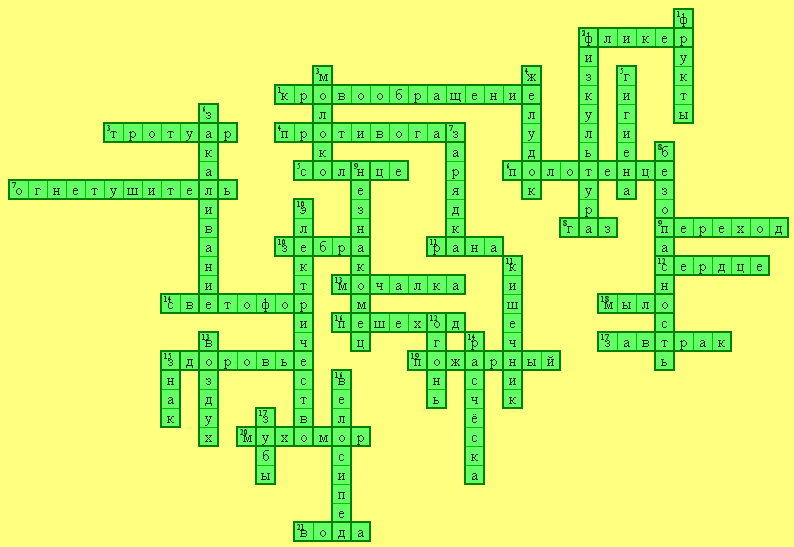 Задание 2. Учащимся было дано задание в виде электронной игры-викторины по пройденным темам(транспорт, животные, растения, города). Игра представлена в виде баллов. Учащиеся должны разделиться на команды, выбрать капитана. Команда должна выбрать название темы и количество баллов по уровню сложности. Открывается окно с вопросом. Команда обсуждает ответ, капитан его озвучивает. В случае правильного ответа  команде присваивается количество баллов выбранного вопроса. Побеждает команда, набравшая наибольшее количество баллов. Контрольный этап Цель: выяснить насколько являются эффективнымиприменённые формы контроля.Для определения уровня изученного материала предметных умений по окружающему миру было использовано итоговое тестирование.Критерии оценки результатов тестирования.Тестирование было проведено в электронном виде в программе iSpring. В данной программе была заложена автоматическая система оценивания. При наборе учащимся выставлялись следующие отметки: Итоги контрольного этапа исследования представлены в таблице (Приложение 7)2.3 Анализ результатов опытно-практической работыВ ходе преддипломной практики учащиеся 2 класса получили навыки работы с тестами, разработанными  в программе iSpring. Тесты, разработанные в программе iSpring,  были использованы при проведении диагностик на констатирующем и контрольных этапах исследования.На контрольном этапе исследования мы повторно провели диагностику, использованную на констатирующем этапе. По результату тестирования высокий уровень показали – 12 человек, средний уровень – 10 человек, низкий уровень – 3 человека. Повторная диагностика показала следующие результаты: высокий уровень продемонстрировали 18 человек, средний 6 человек, низкий 1 человек. (Приложение 8)Вывод: в результате тестирования в целом по классу результат составляет 86%. Исходя из выше изложенного следует, что применение данных форм контроля на уроках окружающего мира является эффективным. ЗАКЛЮЧЕНИЕТаким образом, можно сделать вывод, что через контроль осуществляется управление, и приобретается один их важных компонентов, без которого не возможен процесс управления - обратная связь. Благодаря контролю, управление становится открытым. А так как оно открыто, значит,  будет чувствительно к происходящим изменениям. В процессе написания работы было выяснено, что различные виды контроля являются дополнением друг к другу и в совокупности дают объективную оценку состоянию дел в дошкольном учреждении. Развитие системной концепции контроля внутри общеобразовательного учреждения является одной из основных задач руководителя. Уровень качества контроля главным образом основывается на том, как тщательно и серьезно субъект подготовился к нему. От осуществляемого контроля зависят результаты и эффективность деятельности всего общеобразовательного учреждения.Таким образом, задачи поставленные в начале работы выполнены:1.Рассмотреныособенности системы  контроля и оценки  предметных  результатов.  2.Отобраны эффективные формы и методы   контроля и оценки  предметных результатов обучения по курсу «Окружающий мир».	    3. Разработаны в электронном виде контрольные  задания по курсу «Окружающий мир» для обучающихся 2 классаПроведена диагностика уровня освоения предметных  результатов учащихся 2 класса по курсу окружающий мир.Гипотеза  о том, что…………………………………….подтверждена.Материал данного исследования можно рекомендовать для ознакомления как начинающим педагогам, так и опытным учителям.СПИСОК ИСПОЛЬЗОВАННЫХ ИСТОЧНИКОВНормативные актыФедеральный государственный образовательный стандарт начального общего образования. Приказ Минобрнауки России от 06.10.2009 г. № 373 (ред. от 26.11.2010 г. № 1241, от 22.09.2011 г. № 2357). Методическое письмо Министерства общего и профессионального образования РФ от 19.11.98г. №1561/14-15 «Контроль и оценка результатов обучения в начальной школе»Литературные источники Абакумова Н.Н., Малкова И.Ю. Компетентностный подход в образовании: организация и диагностика. -- Томск: Томский государственный университет, 2007. - 368 с.Воронцов А.Б.. Организация учебного процесса в условиях Федерального государственного образовательного стандарта начального общего образования (образовательная система Д.Б. Эльконина – В.В. Давыдова). Методические рекомендации. /М.: ОИРО, 2010. – 64 с.Воронцов А.Б.  .  Что развивает и чего не развивает учебная деятельность? /–  Вопросы психологии. – 1988. - 5. – с.75.Данилов Д.Д. Система оценки достижения планируемых результатов освоения основной образовательной программы начального общего образования в «Школе 2100» (технология оценивания образовательных достижений (учебных успехов),Вита-Пресс, 2012 г., 168 стр.Демидова М.Ю., Иванов С.В., Карабанова О.А. и др Оценка достижения планируемых результатов в начальной школе. Система заданий. В 2 ч. /.;  под ред. Г.С. Ковалёвой, О.Б. Логиновой. – М. : Просвещение, 2009. – 215 с. – (Стандарты второго поколения).Иванов С.В., Карабанова О.А., "Оценка достижения планируемых результатов в начальной школе. Система заданий. В 3 ч. Часть 1. ФГОС" 125 стр.Калинина Н.В., Прохорова С.Ю., Горбылёва А.Я.  Методика оценки учебных достижений в начальной школе: Практическое пособие. /– М.: АРКТИ, 2006. – 72 с. – (Школьное образование).Кулюткин Ю.Н., Муштавинская И.В. Образовательные технологии и педагогическая рефлексия. СПб.: СПб ГУМП, 2002Методика организации работы с дистанционными ресурсами: методическое пособие / И.Б. Мылова, Т.М.Прокофьева, под ред. И.Б.Мылова. СПб.: СПб АППО, 2010Мылова И.Б. Инновации в образовательных технологиях. Учебно-методическое пособие. – СПБ.:  СПБ АППО, 2012Оценка достижения планируемых результатов в начальной школе. Система заданий. В 2 ч. / М.Ю. Демидова, С.В. Иванов, О.А. Карабанова и др.; под ред. Г.С. Ковалёвой, О.Б. Логиновой. М. : Просвещение, 2009. 215 с. (Стандарты второго поколения).Пинская М.А., Улановская И.М. : Новые формы оценивания. Начальная школа. ФГОС. – М. : Просвещение, 2013. – 80 с.Планируемые результаты начального общего образования / Под ред.. Ковалевой  Г.С.,  Логиновой О.Б. – М. : Просвещение, 2009Педагогическая среда с применением компьютерных средств методические рекомендации /  под ред. И.Б. Мыловой. СПб.: СПб АППО. 2007Сизова М.Б. Иновационные формы и методы социальной адаптации школьников. // Инновации в образовании. Сборник научных статей. Выпуск 3. СПб.: СПб АППО, 2012Хасан Б.И., Эльконин Б.Д., Нежнов П.Г.. Мониторинг индивидуального прогресса учащихся – новый подход к диагностике достижений, Оценка достижений планируемых результатов в начальной школе. ФГОС второго поколения./под ред. Г.С. Ковалёвой, О.Б. Логиновой./Эльконина Д.Б. – Давыдова В.В. Реализация новых образовательных стандартов в начальной школе средствами образовательной системы – М., 2010. – С.5Портфолио как инструмент фиксирования индивидуальных достижений младших школьников(Электронный ресурс)Формы и методы контроля за знаниями и умениями учащихся(электронный ресурс)Амонашвили Ш.А. Обучение. Оценка. Отметка. – М.:Знание, 1980-150стр.Ерецкий М.И. Пороцкий Е.С. Проверка знаний, умений и навыков. – М., 1978г.Кокарева З.А. Оценочная деятельность в начальной школе.-В. 2007Интернет - источникиhttps://www.150voss17.edusite.ru/files/Sistema_1.htmhttps://nsportal.ru/nachalnaya-shkola/materialy-dlya-roditelei/2016/09/29/sistema-otsenivaniya-planiruemyh-rezultatov-2https://multiurok.ru/files/otsienochnyie-formy-sriedstva-kontrolia-i-otsienki-uchiebnykh-dostizhienii.htmlПРИЛОЖЕНИЕ 1Содержание курса «Окружающий мир» 2 класс   (68 ч)(Приложение 1)Человек и природаПрирода — это то, что нас окружает, но не создано человеком. Природные объекты и предметы, созданные человеком. Неживая и живая природа. Признаки предметов (цвет, форма, сравнительные размеры и др.). Примеры явлений природы: смена времён года, снегопад, листопад, перелёты птиц, смена,, времени суток, рассвет, закат, ветер, дождь, гроза.Звёзды и планеты. Солнце — ближайшая к нам звезда, источник света и тепла для всего живого на Земле. Земля — планета, общее представление о форме и размерах Земли. Глобус как модель Земли. Географическая карта и план. Материки и океаны, их названия, расположение на глобусе и карте. Важнейшие природные объекты своей страны, района. Ориентирование на местности. Компас.Погода, её составляющие (температура воздуха, облачность, осадки, ветер). Наблюдение за погодой своего края. Предсказание погоды и его значение в жизни людей.Формы земной поверхности: равнины, горы, холмы, овраги (общее представление, условное обозначение равнин и гор на карте). Особенности поверхности родного края (краткая характеристика на основе наблюдений).Водные богатства, их разнообразие (океан, море, река, озеро, пруд); использование человеком. Водные богатства родного края (названия, краткая характеристика на основе наблюдений).Воздух. Значение воздуха для растений, животных, человека.Вода. Значение воды для живых организмов и хозяйственной жизни человека.Горные породы и минералы. Полезные ископаемые, их значение в хозяйстве человека, бережное отношение людей к полезным ископаемым. Полезные ископаемые родного края (2—3 примера).Растения, их разнообразие. Условия, необходимые для жизни растения (свет, тепло, воздух, вода). Наблюдение роста растений, фиксация изменений. Деревья, кустарники, травы. Роль растений в природе и жизни людей, бережное отношение человека к растениям. Растения родного края, названия и краткая характеристика на основе наблюдений.Грибы, их разнообразие, значение в природе и жизни людей; съедобные и ядовитые грибы. Правила сбора грибов.Животные, их разнообразие. Условия, необходимые для жизни животных (воздух, вода, тепло, пища). Насекомые, рыбы, птицы, звери, их отличия. Размножение животных (на примере насекомых, рыб, птиц, зверей). Дикие и домашние животные. Роль животных в природе и жизни людей, бережное отношение человека к животным. Животные родного края, названия, краткая характеристика на основе наблюдений.Человек — часть природы. Зависимость жизни человека от природы. Этическое и эстетическое значение природы в жизни человека. Положительное и отрицательное влияние деятельности человека на природу (в том числе на примере окружающей местности). Экологические проблемы и способы их решения. Правила поведения в природе. Охрана природных богатств: воды, воздуха, полезных ископаемых, растительного и животного мира. Заповедники, национальные парки, их роль в охране природы. Красная книга России, её значение, отдельные представители растений и животных Красной книги. Посильное участие в охране природы. Личная ответственность каждого человека за сохранность природы.Всемирное наследие. Международная Красная книга. Международные экологические дни, их значение, участие детей в их проведении.Общее представление о строении тела человека. Системы органов (опорно-двигательная, пищеварительная, дыхательная, кровеносная, нервная, органы чувств), их роль в жизнедеятельности организма. Гигиена систем органов. Измерение температуры тела человека, частоты пульса. Личная ответственность каждого человека за состояние своего здоровья и здоровья окружающих его людей. Внимание, забота, уважительное отношение к людям с ограниченными возможностями здоровья.Человек и обществоОбщество — совокупность людей, которые объединены общей культурой и связаны друг с другом совместной деятельностью во имя общей цели. Духовно-нравственные и культурные ценности — основа жизнеспособности общества.Человек — член общества, носитель и создатель культуры. Понимание того, как складывается и развивается культура общества и каждого её члена. Общее представление о вкладе в культуру человечества традиций и религиозных воззрений разных народов. Взаимоотношения человека с другими людьми. Культура общения с представителями разных национальностей, социальных групп: проявление уважения, взаимопомощи, умения прислушиваться к чужому мнению. Внутренний мир человека: общее представление о человеческих свойствах и качествах.Семья — самое близкое окружение человека. Семейные традиции. Взаимоотношения в семье и взаимопомощь членов семьи. Оказание посильной помощи взрослым. Забота о детях, престарелых, больных — долг каждого человека. Хозяйство семьи. Родословная. Имена и фамилии членов семьи. Составление схемы родословного древа, истории семьи. Духовно-нравственные ценности в семейной культуре народов России и мира.Младший школьник. Правила поведения в школе, на уроке. Обращение к учителю. Классный, школьный коллектив, совместная учёба, игры, отдых. Составление режима дня школьника.Друзья, взаимоотношения между ними; ценность дружбы, согласия, взаимной помощи. Правила взаимоотношений со взрослыми, сверстниками, культура поведения в школе и других общественных местах. Внимание к сверстникам, одноклассникам, плохо владеющим русским языком, помощь им в ориентации в учебной среде и окружающей обстановке.Экономика, её составные части: промышленность, сельское хозяйство, строительство, транспорт, торговля. Товары и услуги. Роль денег в экономике.Природные богатства и труд людей — основа экономики. Значение труда в жизни человека и общества. Трудолюбие как общественно значимая ценность в культуре народов России и мира. Профессии людей. Личная ответственность человека за результаты своего труда и профессиональное мастерство.Общественный транспорт. Транспорт города или села. Наземный, воздушный и водный транспорт. Правила пользования транспортом. Средства связи: почта, телеграф, телефон, электронная почта.Средства массовой информации: радио, телевидение, пресса, Интернет. Избирательность при пользовании средствами массовой информации в целях сохранения духовно-нравственного здоровья.Наша Родина — Россия, Российская Федерация. Ценностно-смысловое содержание понятий: Родина, Отечество, Отчизна. Государственная символика России: Государственный герб России, Государственный флаг России, Государственный гимн России; правила поведения при прослушивании гимна. Конституция — Основной закон Российской Федерации. Права ребёнка.Праздник в жизни общества как средство укрепления общественной солидарности и упрочения духовно-нравственных связей между соотечественниками. Новый год, Рождество, День защитника Отечества, 8 Марта, День весны и труда, День Победы, День России, День защиты детей, День народного единства, День Конституции. Оформление плаката или стенной газеты к общественному празднику.Россия на карте, государственная граница России.Москва — столица России. Святыни Москвы — святыни России. Достопримечательности Москвы: Кремль, Красная площадь, Большой театр и др. Характеристика отдельных исторических событий, связанных с Москвой (основание Москвы, строительство Кремля и др.). Герб Москвы. Расположение Москвы на карте.Города России. Санкт-Петербург: достопримечательности (Зимний дворец, памятник Петру I — Медный всадник, разводные мосты через Неву и др.), города Золотого кольца России (по выбору). Святыни городов России.Россия — многонациональная страна. Народы, населяющие Россию, их обычаи, характерные особенности быта (по выбору).Родной край — частица России. Родной город (село), регион (область, край, республика): название, основные достопримечательности; музеи, театры, спортивные комплексы и пр. Особенности труда людей родного края, их профессии. Названия разных народов, проживающих в данной местности, их обычаи, характерные особенности быта. Важные сведения из истории родного края. Святыни родного края. Проведение дня памяти выдающегося земляка.Страны и народы мира. Общее представление о многообразии стран, народов, религий на Земле. Знакомство с несколькими странами: название, расположение на политической карте, столица, главные достопримечательности. Бережное отношение к культурному наследию человечества — долг всего общества и каждого человека.Правила безопасной жизниЦенность здоровья и здорового образа жизни.Режим дня школьника, чередование труда и отдыха в режиме дня; личная гигиена. Физическая культура, закаливание, игры на воздухе как условие сохранения и укрепления здоровья.Личная ответственность каждого человека за сохранение и укрепление своего физического и нравственного здоровья. Номера телефонов экстренной помощи.Дорога от дома до школы, правила безопасного поведения на дорогах, в лесу, на водоёме в разное время года. Правила противопожарной безопасности, основные правила обращения с газом, электричеством, водой. Опасные места в квартире, доме и его окрестностях (балкон, подоконник, лифт, стройплощадка, пустырь и т. д.). Правила безопасности при контактах с незнакомыми людьми.Правила безопасного поведения в природе. Правила безопасности при обращении с кошкой и собакой.ПРИЛОЖЕНИЕ 2Материалы тестирования:https://pro.ispringcloud.ru/acc/8Mc2ZLc4NDg5/view/8489-YQfmQ-mJGdZ-9RvGR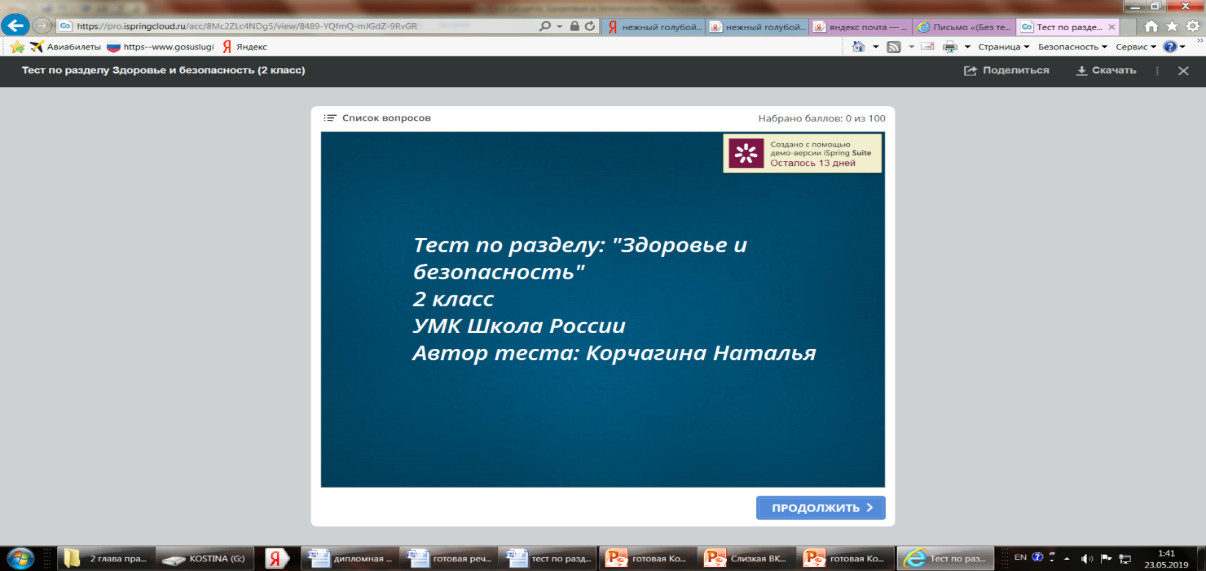 ПРИЛОЖЕНИЕ 3Таблица 1Анализ уровня сформированности предметных умений по окружающему миру на констатирующем этапеДиаграмма 1ПРИЛОЖЕНИЕ 4Кроссворд на тему: «Здоровье и безопасность»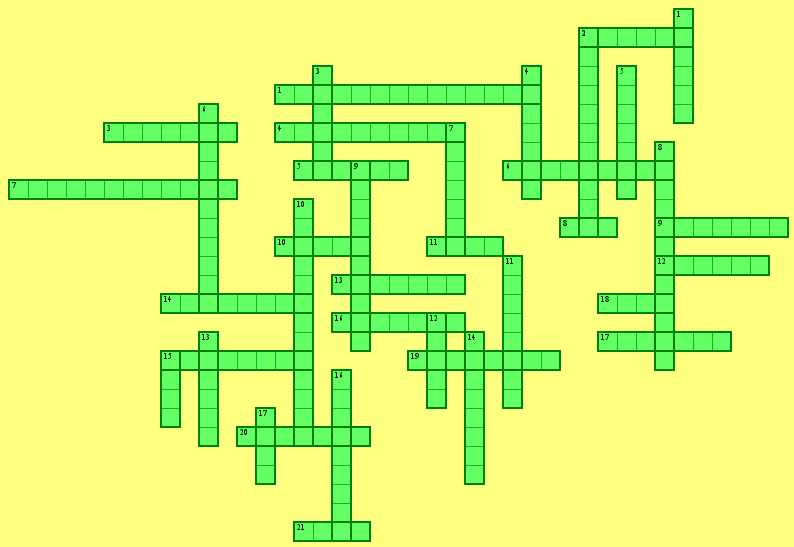 Вопросы «Здоровье и безопасность».По горизонтали:Движение крови в организме человека.Светоотражающий элемент.Здесь не катится автобусЗдесь трамваи не пройдутЗдесь спокойно пешеходыВдоль по улице идут.Заклубился дым угарныйГарью комната полна.Что пожарный одевает?Без чего никак нельзя?Врач тем редко нужен, кто со мною дружен.Кожа потемнеет, сам поздоровеет.Вафельное, полосатое,Гладкое, лохматое,Всегда под рукою,Что это такое?Висит – молчит, а перевернёшь, шипит, пена летит.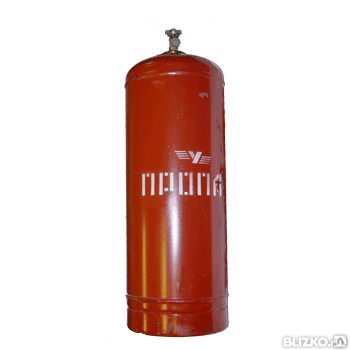 Что за «зебра» на дороге?Все стоят,  разинув рот,Ждут, когда мигнёт зелёныйЗначит, это …Вот дорожная загадка:                  Как зовётся та лошадка,                  Что легла на переходы,                  Где шагают пешеходы?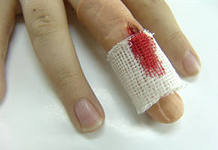 День и ночь в груди оно,        Как часы, заведено        Будет плохо, если вдруг        Прекратится этот стук.Ей спины моей не жалко         С мылом трёт меня …Примостился над дорогой         И моргает очень много,         Изменяя каждый раз         Цвет своих округлых глаз.Ускользает как живое,         Но не выпущу его я.         Белой пеной пенится        Руки мыть не ленится.Я по городу иду,         Я в беду не попаду.         Потому что твёрдо знаю-         Правила я выполняю.Мы за столиком сидим,Вкусный … мы едим.Что дороже денег?В брезентовой куртке и каске,         Забыв про кольчужную бронь,         Решительно и без опаски         Бросается рыцарь в огонь.А вот кто-то важный         На беленькой ножке.         Он с красной шляпкой,          На шляпке горошки.С горы сбегая без труда         Она гремит как гром.         В морозный день она тверда-         Руби хоть топором!         Нагрей её и к небесам         Она взлетит тогда         Теперь ты мне ответишь сам:         Зовут её…По вертикали: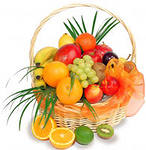 Для создания фигурыНам поможет …От него- здоровье, силаИ румянец щёк всегда.Белое, а не белила,Жидкое, а не вода.«Я варю, варю, варю,Но не повар» - говорю!Иногда остановлюсь,Жду когда я подкреплюсь.Наука о здоровье людей.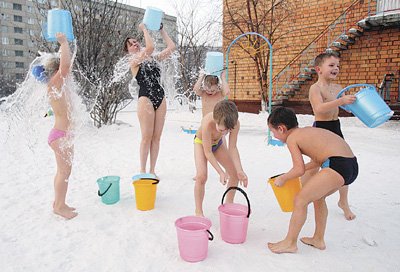 Утром раньше поднимайсяПрыгай, бегай, отжимайся.Для здоровья, для порядкаЛюдям всем нужна …Отсутствие риска, связанного с возможностью нанесения травмы или ущерба человеку.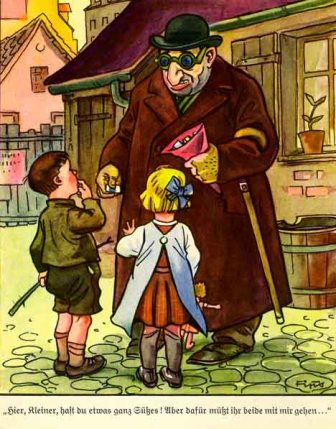 Кто по проводам         В дом приходит к нам?         По ночам, когда темно,          Освещает дом оно.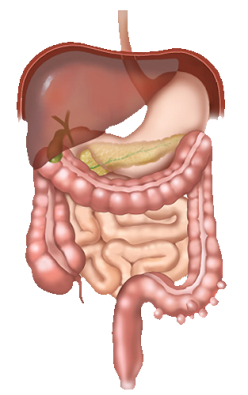 Шипит и злится,         Воды боится.Есть невидимка:         В дом не просится,         А прежде людей         Бежит торопится.Для кудрей и хохолков        И под каждым, под зубком        Лягут волосы рядком.Тихо ехать нас обяжет,         Поворот вблизи покажет         И напомнит, что и как         Вам в пути дорожный …Ясным утром, вдоль дороги         На траве блестит роса         По дороге едут ноги         И бегут два колеса.Разгрызёшь стальные трубы,         Если часто чистишь …ПРИЛОЖЕНИЕ 5Таблица 2Анализ уровня сформированности предметных умений по окружающему миру на формирующем этапеДиаграмма 2ПРИЛОЖЕНИЕ 6Таблица 3Результаты электронной игры викториныПРИЛОЖЕНИЕ 7Таблица 1Анализ уровня сформированности предметных умений по окружающему миру на контрольном этапеДиаграмма 1ПРИЛОЖЕНИЕ 8Сравнительные результаты диагностик№Название раздела, темыКол-во часовВиды и формы промежуточного,итогового контроля1Где мы живём?4Текущий контроль, тематический контроль. Тест2Природа20Текущий контроль, тематический контроль. Тест3Жизнь города и села10Текущий контроль, тематический контроль. Тест4Здоровье и безопасность9Текущий контроль, тематический контроль. Тест5Общение7Текущий контроль, тематический контроль. Тест6Путешествия18Текущий контроль, тематический контроль. ТестИтогоИтого68Баллы %Отметки95-100585-94475-843Ниже 742Баллы %Отметки95-100585-94475-843Ниже 742ВысокийВысокийСреднийСреднийНизкийНизкий%чел.%чел.%чел.2 класс43123810193ВысокийВысокийСреднийСреднийНизкийНизкий%чел.%чел.%чел.2 класс1944313388ТемаТемаТемаТемаТемаТемаТемаТемаТемаТемаТранспортТранспортРастенияРастенияЖивотныеЖивотныеГородаГородаКот в мешкеКот в мешке%чел.%чел.%чел. %            чел. %            чел.25251325192520252325ВысокийВысокийСреднийСреднийНизкийНизкий%чел.%чел.%чел.2 класс721826621